	COON VALLEY LUTHERAN CHURCH“We are a family of God, striving to enrich the lives of all through the love of Christ.”PRELUDE				Mary Schultz     	                                               RINGING OF THE BELLSANNOUNCEMENTSWELCOME to Bishop Felix Malpica		     Steve Pauloski-Congregational President PRAYER for Bishop Malpica and the La Crosse Area Synod     Holy and Gracious God, We give you thanks for Bishop Felix; his love, his faithfulness and his leadership. Grant him a strong sense of your guiding hand as he guides our synod. Give him all he needs to serve you. Watch over his wife, Jessica, and their children. Give them joy in their lives together.     We are grateful for all members of our synod staff and the gifts they bring to their work. May their hearts stay strong in faith. May their ministry be rewarding and joyful. May they grow everyday into the grace of Jesus Christ, our Lord.     Bless our Bishop and Synod Staff as they lead our synod. Fill them with the fruit of the Holy Spirit. Grant them wisdom, creativity and love. Lead us and them into joy, faithfulness and peace as together we serve our Savior and Lord. Amen.CALL TO WORSHIP           CANTICLE OF MARY AND MOSESStrong and unfailing is your love, Alleluia! I will sing to the LORD, for the LORD has triumphed gloriously; the horse and its rider have been thrown into the sea.  The LORD is my strength and my song; and has become my salvation.Strong and unfailing is your love, Alleluia! You are my God, I will praise you, the God of my people, I exalt you.  Who among the gods, O LORD, is like you; who is like you, majestic in holiness, Who among the gods, O LORD, is like you; awesome in splendor, doing wonders?Strong and unfailing is your love, Alleluia! With unfailing love you led the people you redeemed; in your strength, you guided them to your holy dwelling.  You brought them in and planted them on your mountain, the place, O LORD, you chose for your dwelling, the sanctuary, O LORD, your hands established.  You, LORD, will reign forever and ever.Strong and unfailing is your love, Alleluia! GATHERING HYMN #377 Alleluia! Jesus Is Risen!PRAYER of the DAYO Lord Christ, Good Shepherd of the Sheep, you seek the lost and guide us into your fold. Feed us, and we shall be satisfied; heal us, and we shall be whole. Make us one with you, for you live and reign with the Father and the Holy Spirit, one God, now and forever.  AmenCHILDREN’S TIME	MESSAGE	SINGING~ WORD ~ (Scripture insert)God speaks to us in scripture reading, preaching, and song.FIRST READING: Acts 4:5-12	Word of God. Word of Life.  Thanks be to God.  PSALM 23(read responsively) SECOND READING: 1 John 3:16-24	Word of God. Word of Life.  Thanks be to God.The Holy Gospel according to St. John the 10th chapter	Glory to you, O Lord.GOSPEL: John 10:11-18The Gospel of the Lord. Praise to you, O Christ.ORGAN ANTHEM							Mary Schultz“Savior Like a Shepherd Lead Us” with “Sheep May Safely Graze”This music both the hymn by W. Bradbury and the aria by J.S. Bach reflects the character of Christ. He is calm and gentle yet firm, showing He is watching out for us (his flock).SERMON								Bishop Felix MalpicaHYMN of the DAY “One People” on insert			Bishop Felix MalpicaTHE APOSTLES’ CREED Page 105PRAYERS of INTERCESSION God of grace... Hear our prayer.OFFERING and OFFERING SONG  Touch That Soothes and Heals-on insert in pew OFFERTORY #186 Create in Me a Clean Heart, O Lord OFFERTORY PRAYERRisen One, you call us to believe and bear fruit.  May the gifts that we offer here be signs of your abiding love.  Form us to be your witnesses in the world, through Jesus Christ, our true vine.  Amen.THE LORD’S PRAYER Our Father who art in heaven, hallowed be thy name, thy kingdom come, thy will be done, on earth as it is in heaven. Give us this day our daily bread; and forgive us our trespasses, as we forgive those who trespass against us; and lead us not into temptation, but deliver us from evil. For thine is the kingdom, and the power, and the glory, forever and ever.  Amen.BENEDICTIONBELLSSENDING HYMN #789 Savior, like a Shepherd Lead UsDISMISSAL Alleluia! Go in peace. Rejoice and be glad.  Thanks be to God. Alleluia!POSTLUDE    The Risen Christ						Mary SchultzCOON VALLEY LUTHERAN CHURCH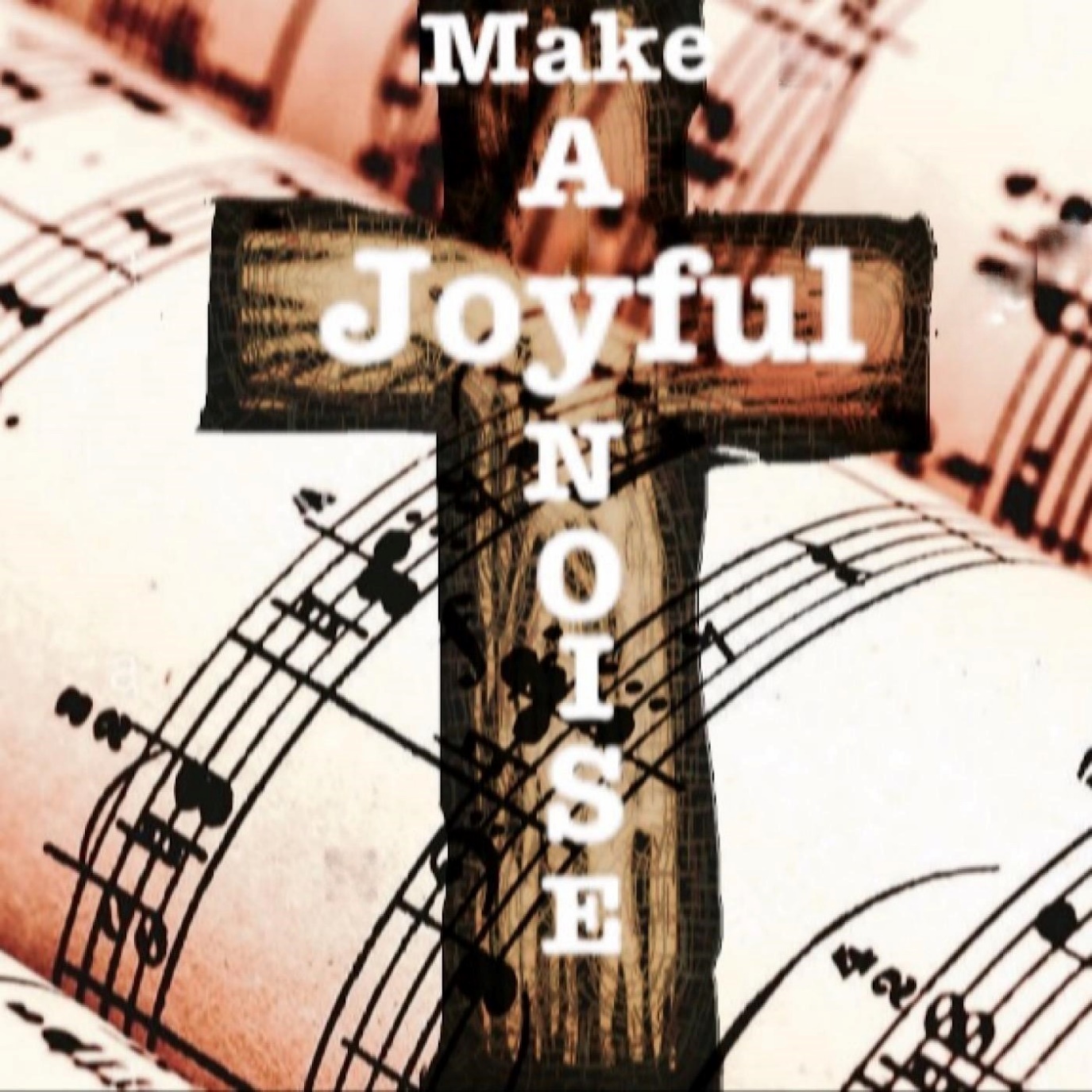 FOURTH SUNDAY OF EASTERAPRIL, 21 2024~Bulletins are in memory of Robert Daffinrud from Ardell Daffinrud Coffee Servers: Kathy Schedivy, Karla CollinsUsher: Bruce OlsonReader: Sarah OfteAttendance & Offering Last Sunday: 9:00/101; $4,551.89Sunday School Attendance last week: 10	Synod Water Is Life Project Offering: $1,353.80~Thank you!SCHEDULETODAY: 10:00a/Sunday School, Coffee FellowshipTUESDAY: 5:00p/Worship CommitteeWEDNESDAY: 9:00a/QuiltingNEXT SUNDAY: 9:00a/Worship; Confirmation with Holy Communion 10:00a/Sunday School, Coffee FellowshipRemember "Thumbs Up"When you come up for communion if you would like a gluten free wafer, give the wafer server a thumbs up as you approach. As you approach the wine server, give him or her a thumbs up to receive grape juice instead of wine.FIRST READING: ACTS 4:5-12The next day their rulers, elders, and scribes assembled in Jerusalem, with Annas the high priest, Caiaphas, John, and Alexander, and all who were of the high-priestly family.  When they had made the prisoners Peter and John stand in their midst, they inquired, “By what power or by what name did you do this?”  Then Peter, filled with the Holy Spirit, said to them, “Rulers of the people and elders, if we are questioned today because of a good deed done to someone who was sick and are asked how this man has been healed, let it be known to all of you, and to all the people of Israel, that this man is standing before you in good health by the name of Jesus Christ of Nazareth, whom you crucified, whom God raised from the dead.  This Jesus is ‘the stone that was rejected by you, the builders; it has become the cornerstone.’  There is salvation in no one else, for there is no other name under heaven given among mortals by which we must be saved.”		Word of God. Word of Life. Thanks be to God.PSALM 23 (read responsively)The LORD is my shepherd, I shall not want.He maketh me lie down in green pastures; he leadeth me beside still waters.He restoreth my soul.  He leadeth me in the paths of righteousness for his name’s sake.Yea, though I walk through the valley of the shadow of death, I will fear no evil; for thou art with me; thy rod and thy staff they comfort me.Thou preparest a table before me in the presence of mine enemies: thou anointest my head with oil; my cup runneth over.Surely goodness and mercy shall follow me all the days of my life, and I will dwell in the house of the LORD forever.SECOND READING: 1 JOHN 3:16-24We know love by this, that Jesus Christ laid down his life for us—and we ought to lay down our lives for one another.  How does God’s love abide in anyone who has the world’s goods and sees a brother or sister in need and yet refuses help?  Little children, let us love, not in word or speech, but in truth and action.  And by this we will know that we are from the truth and will reassure our hearts before him whenever our hearts condemn us; for God is greater than our hearts, and he knows everything.  Beloved, if our hearts do not condemn us, we have boldness before God; and we receive from him whatever we ask, because we obey his commandments and do what pleases him.  And this is his commandment, that we should believe in the name of his Son Jesus Christ and love one another, just as he has commanded us.  All who obey his commandments abide in him, and he abides in them.  And by this we know that he abides in us, by the Spirit that he has given us.		Word of God. Word of Life. Thanks be to God.The Holy Gospel according to St. John the tenth chapter	Glory to you, O Lord.GOSPEL READING: JOHN 10:11-18Jesus said: “I am the good shepherd.  The good shepherd lays down his life for the sheep.  The hired hand, who is not the shepherd and does not own the sheep, sees the wolf coming and leaves the sheep and runs away—and the wolf snatched them and scatters them.  The hired hand runs away because a hired hand does not care for the sheep.  I am the good shepherd.  I know my own and my own know me, just as the Father knows me and I know the Father.  And I lay down my life for the sheep.  I have other sheep that do not belong to this fold.  I must bring them also, and they will listen to my voice.  So there will be one flock, one shepherd.  For this reason the Father loves me, because I lay down my life in order to take it up again.  No one takes it from me, but I lay it down of my own accord.  I have power to lay it down, and I have power to take it up again.  I have received this command from my Father.”		The Gospel of the Lord.  Praise to you, O Christ.    *We are always so happy to include you and our CVLC family in our prayers. If you feel your name, or the name of a family member can be removed from this list please contact Jamie. Thank you!We remember in prayer:  † Those hospitalized this past week† Our members whose names we lift up in prayer today: Corrine Appleman, Beverly Bagstad, Clifford Bakkum, Brian Berg, Arnold Bolstad, Herby Cornell, Milisa Flowers, Kira Foster, Jeri Harbaugh, Bonnie Holey, Donna Ihle, Ray Ihle, Verlin Ihle, Todd King, Mike Kellogg, Donald Lee, Margaret Lee, Russell Lee, Aaron Leisso, Larry Lichtie, Aaron Marx, Mitzi Miyamoto, Marianne Myhre, LuEtta Nelson, Romaine Nelson, Cathy Ofte, Lisa Olson, Eunice Quast, Lori Roach, Ellen Runice, John Runice, Jojo Satona, Bob Schulze, Mary Schultz, Billie Slater, LaVonne Stendahl, Krin (Dreves) Stendalen, Joyce Temp, Debi Thesing, Teri Tomten.† Our members who are currently in health care facilities & Assisted Living: Tip Bagstad, Inez Beck, Mary Bena, Rachel Berg, Carl Daffinrud, Evelyn Dahlen, Jeanne Ebli, Joanne Fletcher, Erma Graupe, Lenore Henley, Carl Holte, Jim Knutson, Bob Moilien, Betty Nelson, Irene Nestingen, Annie Olson, Beatrice Olson (Alden), Sandra Onshus, Betty Sanders.† Those who grieve: Family and friends of Bud Miyamoto and Betty Gilbertson† Our members who are currently home bound† All those in need of God’s healing and help† Family and friends of our members